Forsvar, konvensjoneForsvar, konvensjonerInnmeldinger1 NT InnmeldingHopp-innmeldingerSonebetont sperrOvermeldingerDirekte overmelding er Michaels Cuebid hvis naturlig fargeHopp-overmelding spør etter stopper.Overmelding (1x)-P-(1M)-2M er naturligForsvar mot 1 NTAgainst 15-17NT: Dbl = m+M, 2 = Both major, 2 = Mutli, 2M = M+m. Against weak NT: Dbl = Strenght.Forsvar mot sperremeldingerT/O. Leaping michaels against weak 2 and 32NT: 15-18(4M)-4NT=Any 2-coloursDefence against strong 1 or strong 2Yeslek, Dbl =or  og .Etter opplysende dobling fra motpartenUtspill og signalerUtspill og signalerUtspill og signalerUtspill og signalerUtspill og signalerUtspill og signalerUtspill og signalerUtspills stilUtspills stilUtspills stilUtspills stilUtspills stilUtspills stilUtspills stilLeadLeadLeadLeadIn Partner’s SuitIn Partner’s SuitFarge3/5th.3/5th.3/5th.3/5th.3/5th.3/5th.NT4th highest invite4th highest invite4th highest invite4th highest invite3/5th.3/5th.VidereUtspillUtspillUtspillUtspillUtspillUtspillUtspillKortKortMot fargeMot fargeMot NTMot NTMot NTAceAceAKx/AKxx(x)AKx/AKxx(x)AK/AKx/AKxx(x)AK/AKx/AKxx(x)AK/AKx/AKxx(x)KingKingAK/KQ/KQJ(x)/KQTAK/KQ/KQJ(x)/KQTKQ/KQJ(x)/KQT(x)KQ/KQJ(x)/KQT(x)KQ/KQJ(x)/KQT(x)QueenQueenQJ(x)/QJT(x)QJ(x)/QJT(x)AQJ(x)/QJ(x)/QJT(x)AQJ(x)/QJ(x)/QJT(x)AQJ(x)/QJ(x)/QJT(x)JakeJakeHJT(x)/JT(x)HJT(x)/JT(x)HJT(x)/JT(x)HJT(x)/JT(x)HJT(x)/JT(x)1010HT9x/ /T9xHT9x/ /T9xHT9x/ T9xHT9x/ T9xHT9x/ T9x99H98x/98x H98x/98x H98x/98xH98x/98xH98x/98xXXHxxx/xxxx/xxx Hxxx/xxxx/xxx Hxxx/xxxx/xxxHxxx/xxxx/xxxHxxx/xxxx/xxxKast i prioritert rekkefølgeKast i prioritert rekkefølgeKast i prioritert rekkefølgeKast i prioritert rekkefølgeKast i prioritert rekkefølgeKast i prioritert rekkefølgeKast i prioritert rekkefølgeMakkersSpilleførersSpilleførersSpilleførersAvkastFargeFargeLow=enc.DistribDistribDistribLow=enc.2nd2ndLavintalLavintalLavintalLavintalDistrib3rd3rdNT:NT:Low=enc.DistribDistribDistribLow=enc.2nd2ndLavintalLavintalLavintalLavintalDistrib3rd3rdDoblingerDoblingerDoblingerDoblingerDoblingerDoblingerDoblingerOpplysningsdoblinger (Stil; Svar; Gjenåpning)Opplysningsdoblinger (Stil; Svar; Gjenåpning)Opplysningsdoblinger (Stil; Svar; Gjenåpning)Opplysningsdoblinger (Stil; Svar; Gjenåpning)Opplysningsdoblinger (Stil; Svar; Gjenåpning)Opplysningsdoblinger (Stil; Svar; Gjenåpning)Opplysningsdoblinger (Stil; Svar; Gjenåpning)Focused on major. Support x an xx up to 2, responsive x up to 4, t/o x up to 4, neg x up to 7Focused on major. Support x an xx up to 2, responsive x up to 4, t/o x up to 4, neg x up to 7Focused on major. Support x an xx up to 2, responsive x up to 4, t/o x up to 4, neg x up to 7Focused on major. Support x an xx up to 2, responsive x up to 4, t/o x up to 4, neg x up to 7Focused on major. Support x an xx up to 2, responsive x up to 4, t/o x up to 4, neg x up to 7Focused on major. Support x an xx up to 2, responsive x up to 4, t/o x up to 4, neg x up to 7Focused on major. Support x an xx up to 2, responsive x up to 4, t/o x up to 4, neg x up to 7Spesielle, kunstige og kompetative Dbl/RdblSpesielle, kunstige og kompetative Dbl/RdblSpesielle, kunstige og kompetative Dbl/RdblSpesielle, kunstige og kompetative Dbl/RdblSpesielle, kunstige og kompetative Dbl/RdblSpesielle, kunstige og kompetative Dbl/RdblSpesielle, kunstige og kompetative Dbl/RdblNEG+RESP+KOMP DBLSupport x and xxNEG+RESP+KOMP DBLSupport x and xxNEG+RESP+KOMP DBLSupport x and xxNEG+RESP+KOMP DBLSupport x and xxNEG+RESP+KOMP DBLSupport x and xxNEG+RESP+KOMP DBLSupport x and xxNEG+RESP+KOMP DBLSupport x and xx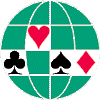 SystemKortSystemKort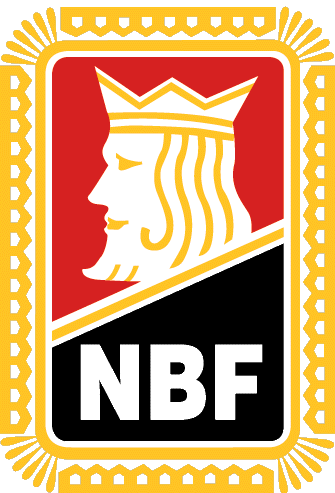 System: NaturligSystem: NaturligSystem: NaturligSystem: NaturligSystem: NaturligNavnPer-Ove GrimePer-Ove GrimeLars AllardLars AllardKlubbNorrøna BKNorrøna BKVikersund BKVikersund BKKretsRomerikeRomerikeBuskerudBuskerudNBF medlem11257112571135011350GrunnsystemGrunnsystemGrunnsystemGrunnsystemGrunnsystemGenereltGenereltGenereltGenereltGenerelt54431NT  (14)15-1754431NT  (14)15-1754431NT  (14)15-1754431NT  (14)15-1754431NT  (14)15-17Spesielle meldinger som kan kreve forsvarSpesielle meldinger som kan kreve forsvarSpesielle meldinger som kan kreve forsvarSpesielle meldinger som kan kreve forsvarSpesielle meldinger som kan kreve forsvarKravpass situasjonerKravpass situasjonerKravpass situasjonerKravpass situasjonerKravpass situasjonerViktige prinsipper som ikke passer inn andre stederViktige prinsipper som ikke passer inn andre stederViktige prinsipper som ikke passer inn andre stederViktige prinsipper som ikke passer inn andre stederViktige prinsipper som ikke passer inn andre stederPsykiske meldingerPsykiske meldingerPsykiske meldingerPsykiske meldingerPsykiske meldingerHappendsHappendsHappendsHappendsHappendsÅpningKryss hvis kunstigMinimum antallNeg. Dobl. T.o.m.BeskrivelseSvarVidere meldingsforløpForskjeller ved innmelding eller hvis pass først1379-37 hp1, might have longer 2 = inverted minor2 = 3-7 hp, natural2=7-9 hp with 5+ , 3= Preempt (3-6)1479-37 hp2 = inverted minor2  = 3-7 hp, natural3 =7-9hp with 5+ , 3= Preempt (3-6 hp)1479-37 hp2 er minisplinter2NT invite-Jacoby3= minisplinter3 = Preempt3 = unknown renons, (9)10-111579-37 hp2NT invite+ Jacoby3= minisplinter3 preempt4= renons1 NT---7 (14)15-17. Might have 5 card major, 6 card minor, 44412 Stayman, 2,= transfer, 2 = minor, 3 = Splinter2X0Strong.2X04-10 hp, 4-4 > 5-5 i 2NT = 16-18 hp, not forcing3 = Relé3= 3-3 in major, invite. 3 = Preempt26Svake 2, (5)6 kort 2NT ask for shortness26Svake 2, (5)6 kort 2NT ask for shortness2 NT---20-21Puppet, transfers, minorstaymanSlemkonvensjonerSlemkonvensjoner3x6Agressive styleRKCB 1430Minor BW = 1430Exclusion RKCBCue-bidLast train5NT Pick a slamRKCB 1430Minor BW = 1430Exclusion RKCBCue-bidLast train5NT Pick a slam3NT7To playGamblingRKCB 1430Minor BW = 1430Exclusion RKCBCue-bidLast train5NT Pick a slamRKCB 1430Minor BW = 1430Exclusion RKCBCue-bidLast train5NT Pick a slam4,7Preempt (7)8 cardRKCB 1430Minor BW = 1430Exclusion RKCBCue-bidLast train5NT Pick a slamRKCB 1430Minor BW = 1430Exclusion RKCBCue-bidLast train5NT Pick a slam4,5To playCue-bid, 4NT=RKCBRKCB 1430Minor BW = 1430Exclusion RKCBCue-bidLast train5NT Pick a slamRKCB 1430Minor BW = 1430Exclusion RKCBCue-bidLast train5NT Pick a slam4NT---Ask for spesific aces5 0, 5NT 2, 6= -aceRKCB 1430Minor BW = 1430Exclusion RKCBCue-bidLast train5NT Pick a slamRKCB 1430Minor BW = 1430Exclusion RKCBCue-bidLast train5NT Pick a slam